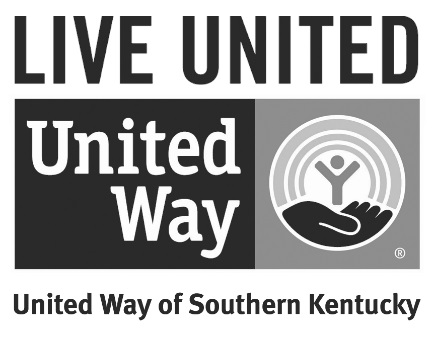 2019 SHOOTING STAR AWARD APPLICATIONPlease complete the following application to nominate an individual for the 2019 Shooting Star Award. The United Way of Southern Kentucky has established the local Shooting Star Award to annually honor an individual who exemplifies the organization’s commitment to helping people overcome personal difficulties and become self-sufficient specifically as a result of receiving assistance in the areas of Education (Early Childhood or College & Career Preparation), Income (Workforce Development), Health (Safe Home & Community or Access to Affordable Healthcare), or Safety Net (Access to Basic Needs or Transportation).I. Criteria 
The nominee should be a recipient of United Way services who has shown courage and tenacity in overcoming obstacles and has been undaunted by personal difficulties. With the help of a United Way funded program (or multiple programs), he or she will have exemplified strength of human spirit and will have used United Way supported services to build a better life for him or herself and his or her family.II. Nomination 
The nomination will be made by the United Way partner that has provided the main services to the client. The nomination must be received by United Way by December 4th (please email: enewbould@uwsk.org).  Only one nomination per agency, please. The agency with the winning nomination will be notified by telephone the following week. III. Announcement 
The winner of the 2019 United Way Shooting Star Award will be announced at the 2019 LIVE UNITED Awards & Annual Meeting event which will be held February 4th, from 5pm – 7pm A committee of judges will review all applications and select the final winner. The winner of this award MUST be able to attend this event to accept the award and make a brief acceptance speech outlining details of his or her story.IV. Helpful tips 
Pictures should be included (digital pictures via email are preferred). Be specific and concise. List all services provided to the nominee. The impact of the help given to the client, his or her family or the community will be taken into account as well as any unusual challenges the nominee has had to overcome. Please specifically detail how the client’s success in the areas of Education, Income, Health, or Safety Net has impacted their life for the long term. Special consideration will be given to clients who have used a collaboration of organizations.Call Elizabeth Newbould at 270-843-3205 if you need additional information or help.Program Name: _________________________ Contact Name: ________________________ Phone Number: __________________________ Email: _______________________________NOMINEE: ___________________________________________________________________Nominee’s Story: (Please include additional pages as needed)How nominee has overcome obstacles and been undaunted by personal difficulties (include specific examples related to Education, Income, Health and/ or Safety Net):How nominee has used United Way program(s) to build a better life for him or herself and his or her family (include specific information about organization collaboration):The impact the help this nominee has received has had on the community:What the future holds for this nominee:This nominee deserves to win the Shooting Star Award because…. 